§1314-A.  Compelling evidence in criminal or juvenile proceedings; immunityIn any criminal proceeding before a court or grand jury, or in any juvenile proceeding before a court, if a person refuses to answer questions or produce evidence of any kind on the ground that the person may be incriminated thereby, and if the attorney for the State, in writing and with the written approval of the Attorney General or, in the event the prosecution is being conducted by the office of the district attorney, the written approval of either the Attorney General or the district attorney for that district, requests the court to order that person to answer the questions or produce the evidence, and the court after notice to the witness and hearing orders, unless the court finds to do so would be clearly contrary to the public interest, that person shall comply with the order. After complying, and if, but for this section, that person would have had the right to withhold the answers given or the evidence produced by that person, that person may not be prosecuted or subjected to penalty, forfeiture or adjudication for or on account of any transaction, matter or thing concerning which, in accordance with the order, that person gave answer or produced evidence. Failure to answer questions or produce evidence as ordered by the court following notice and hearing constitutes contempt of court.  The person may nevertheless be prosecuted or subjected to penalty, forfeiture or adjudication for any perjury, false swearing or contempt committed in answering, or failing to answer, or in producing or failing to produce evidence, in accordance with the order.  [PL 2003, c. 162, §1 (AMD).]SECTION HISTORYPL 1967, c. 526 (NEW). PL 1985, c. 386, §1 (AMD). PL 2003, c. 162, §1 (AMD). The State of Maine claims a copyright in its codified statutes. If you intend to republish this material, we require that you include the following disclaimer in your publication:All copyrights and other rights to statutory text are reserved by the State of Maine. The text included in this publication reflects changes made through the First Regular and First Special Session of the 131st Maine Legislature and is current through November 1. 2023
                    . The text is subject to change without notice. It is a version that has not been officially certified by the Secretary of State. Refer to the Maine Revised Statutes Annotated and supplements for certified text.
                The Office of the Revisor of Statutes also requests that you send us one copy of any statutory publication you may produce. Our goal is not to restrict publishing activity, but to keep track of who is publishing what, to identify any needless duplication and to preserve the State's copyright rights.PLEASE NOTE: The Revisor's Office cannot perform research for or provide legal advice or interpretation of Maine law to the public. If you need legal assistance, please contact a qualified attorney.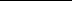 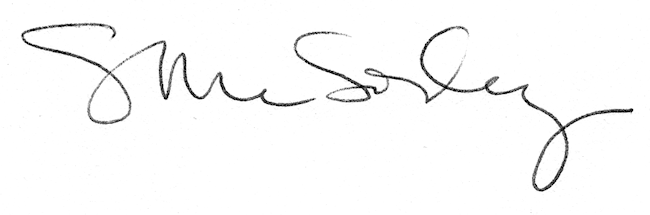 